Name of journal: World Journal of GastroenterologyManuscript NO: 41325Manuscript type: ORIGINAL ARTICLEBasic StudyPrognostic value of sorting nexin 10 weak expression in stomach adenocarcinoma revealed by weighted gene co-expression network analysis Zhang J et al. Prognostic value of SNX10 in SAJun Zhang, Yue Wu, Hao-Yi Jin, Shuai Guo, Zhe Dong, Zhi-Chao Zheng, Yue Wang, Yan ZhaoJun Zhang, Shuai Guo, Zhe Dong, Zhi-Chao Zheng, Yue Wang, Yan Zhao, Department of Gastric Cancer, Liaoning Cancer Hospital and Institute (Cancer Hospital of China Medical University), Shenyang 110042, Liaoning Province, ChinaYue Wu, Department of Emergency, ShengJing Hospital of China Medical University, Shenyang 110042, Liaoning Province, ChinaHao-Yi Jin, Pancreatic and Thyroid Surgery Department, Sheng Jing Hospital of China Medical University, Shenyang 110042, Liaoning Province, ChinaORCID number: Jun Zhang (0000-0003-1739-6462); Yue Wu (0000-0002-2505-7842); Hao-Yi Jin (0000-0002-6685-1102); Shuai Guo (0000-0002-7418-6915); Zhe Dong (0000-0002-2181-8173); Zhi-Chao Zheng (0000-0003-1939-8138); Yue Wang (0000-0003-4536-9904); Yan Zhao (0000-0002-7760-916X).Author contributions: Zhang J performed the majority of experiments and analyzed the data and drafted the manuscript; Zheng ZC, Zhao Y designed the research; Wu Y, Dong Z conducted the immunohistochemistry assays and assisted in writing the manuscript; Guo S, Wang Y collected and analyzed the data; Zhao Y provided critical revision of the manuscript for important intellectual content. Jin HY provided critical revision of the manuscript for important intellectual content.Supported by Liaoning S&T Project, No. 2015020269.Institutional review board statement: The study was reviewed and approved by the Faculty of Science Ethics Committee at Liaoning Cancer Hospital and Institute (Cancer Hospital of China Medical University) (20150308-2).Conflict-of-interest statement: The authors declare that there are no conflicts of interest related to this study.Data sharing statement: No additional data are available.ARRIVE guidelines statement: The authors have read the ARRIVE guidelines, and the manuscript was prepared and revised according to the ARRIVE guidelines. Open-Access: This article is an open-access article which was selected by an in-house editor and fully peer-reviewed by external reviewers. It is distributed in accordance with the Creative Commons Attribution Non Commercial (CC BY-NC 4.0) license, which permits others to distribute, remix, adapt, build upon this work non-commercially, and license their derivative works on different terms, provided the original work is properly cited and the use is non-commercial. See: http://creativecommons.org/licenses/by-nc/4.0/Manuscript source: Unsolicited manuscriptCorrespondence to: Yan Zhao, PhD, Professor, Vice-President, Department of Gastric Cancer, Liaoning Cancer Hospital and Institute (Cancer Hospital of China Medical University), No. 44 Xiaoheyan Road, Dadong District, Shenyang 110042, Liaoning Province, China. zhaoyan@cancerhosp-ln-cmu.comTelephone: +86-24-31916823Fax: +86-24-24315679Received: August 2, 2018  Peer-review started: August 2, 2018First decision: October 5, 2018Revised: October 17, 2018 Accepted: October 21, 2018 Article in press:Published online:AbstractAIMTo detect significant clusters of co-expressed genes associated with tumorigenesis that might help to predict stomach adenocarcinoma (SA) prognosis.METHODS The Cancer Genome Atlas (TCGA) database was used to obtain RNA sequencing as well as complete clinical data of SA and adjacent normal tissues from patients. Weighted gene co-expression network analysis (WGCNA) was used to investigate the meaningful module along with hub genes. Expression of hub genes was analyzed in 362 paraffin-embedded SA biopsy tissues by immunohistochemical (IHC) staining. Patients were classified into two groups (according to expression of hub genes): weak-expression and overexpression groups. Correlation of biomarkers with clinicopathological factors indicated patient survival.RESULTSWhole genome expression level screening identified 6231 differentially expressed genes (DEGs). Twenty-four co-expressed gene modules were identified using WGCNA. Pearson’s correlation analysis showed that the tan module was the most relevant to tumor stage (r = 0.24, P = 7 × 10–6). In addition, we detected sorting nexin (SNX)10 as the hub gene of the tan module. SNX10 expression was linked to T category (P = 0.042, 2 = 8.708), N category (P = 0.000, 2 = 18.778), TNM stage (P = 0.001, 2 = 16.744) as well as tumor differentiation (P = 0.000, 2 = 251.930). Patients with high SNX10 expression tended to have longer disease-free survival (DFS; 44.97 mo vs 33.85 mo, P = 0.000) as well as overall survival (OS; 49.95 vs 40.84 mo, P = 0.000) in univariate analysis. Multivariate analysis showed that dismal prognosis could be precisely predicted clinicopathologically using SNX10 [DFS: P = 0.014, hazard ratio (HR) = 0.698, 95% confidence interval (CI): 0.524–0.930, OS: P = 0.017, HR = 0.704, 95%CI: 0.528–0.940].CONCLUSIONThis study provides a new technique for screening prognostic biomarkers of SA. Weak-expression of SNX10 is linked to poor prognosis, and is a suitable prognostic biomarker of SA.Key words: Stomach adenocarcinoma; The Cancer Genome Atlas; Weighted gene co-expression network analysis; Sorting nexin 10; Clinicopathological predictors; Disease-free survival; Overall survival© The Author(s) 2018. Published by Baishideng Publishing Group Inc. All rights reserved.Core tip: This study used The Cancer Genome Atlas (TCGA) and clinical data to identify sorting nexin (SNX)10 as associated with poor prognosis in stomach adenocarcinoma (SA). Firstly, we downloaded the TCGA-STAD RNA-seq data through R and identified the differentially expressed genes. Weighted gene co-expression network analysis was used to clarify the connection between modules and clinical information. We then chose SNX10 as the hub-gene of tan-module after considering module membership (MM), genes with high gene significance, degree and Molecular Complex Detection scores. Our center’s data of SA was used to evaluate our hypothesis. Our findings demonstrated that weak-expression of SNX10 is linked to poor prognosis in SAs.Zhang J, Wu Y, Jin HY, Guo S, Dong Z, Zheng ZC, Wang Y, Zhao Y. Prognostic value of sorting nexin 10 weak expression in stomach adenocarcinoma revealed by weighted gene co-expression network analysis. World J Gastroenterol 2018; In pressINTRODUCTIONIn spite of technological progress made in diagnosis and treatment, gastric cancer continues to be the fourth most prevalent cancer type with the second highest mortality[1]. The high occurrence of cancer-related death in stomach adenocarcinoma (SA) patients may be associated with specific biological characteristics of the disease, such as challenges associated with timely diagnosis, late clinical manifestation, and high frequency of invasion and metastasis[2]. Investigation of the underlying tumorigenesis and progression of SA, the most common pathological type of gastric cancer, is a precondition for developing new therapeutic agents[3,4]. Although some tumorigenesis and prognostic factors, including genes[5,6] and tumor microenvironment, were evaluated [7], the precise mechanisms and signaling pathways involved are still mostly unknown. Novel molecular biomarkers that can precisely indicate the stage of disease progression and clinical results could help to provide personalized treatment and better understand SA pathogenesis.  Rapid technological development of biochips and next-generation sequencing (NGS) has opened up new dimensions in research of gene expression in medical oncology[8]. The Cancer Genome Atlas (TCGA) is a large unified compilation of multi-platform molecular profiles along with clinicopathological annotation data. TCGA offers facilities for structured analysis of potential molecular processes of various clinicopathological parameters linked to cancer[9]. Weighted gene co-expression network analysis (WGCNA) was proposed for establishing co-expression modules or networks of genes to explore the correlation among different groups of genes and clinical features or within the groups[10]. These modules are built upon large gene expression profiles and differences between the centrally located genes (hub genes) that drive the crucial cellular signaling pathways of key cells[11,12]. The WGCNA method provides a functional interpretation tool for systems biology and has led to new insights into the pathophysiology of SA.   In the present study, we used gene expression data from TCGA to create a co-expression network using differentially expressed genes (DEGs) related to SA progression, and defined the gene clusters closely related to SA through WGCNA. Transcriptomics analysis enabled us to identify sorting nexin (SNX)10, a tumor suppressor, which showed overexpression in para-carcinoma tissues and gastric epithelial cells (GSE-1) compared to that in SA tissue and cells. We investigated the correlation between SNX10 expression and the related clinicopathological parameters in SA patients. The prognostic value of SNX10 in SA was also evaluated.   Our research provides a novel and extensive application platform for the identification of SA-related genes, which may be useful to identify novel molecular targets and develop competent therapeutic strategies.MATERIALS AND METHODSTCGA gene expression profilesThe RNA sequencing dataset and corresponding clinical records of SA patients were obtained from TCGA (https://portal.gdc.cancer.gov/, Project ID: TCGA-STAD). RTCGA Toolbox package in the R platform was used to download the raw dataset of RNA sequencing[13]. A total of 406 samples were available in TCGA, which included 375 tumor tissue and 31 normal tissue samples. Hub genes were identified from 375 tumor tissue samples (with complete clinical data) using WGCNA. Screening for DEGsDifferentially expressed RNAs were identified by package R[14]. Trimmed mean of M values was used to obtain gene read counts with one scaling normalized factor[15]. We calculated the significance of RNAs using the negative binomial model followed by correction of P values by the Benjamini–Hochberg method[16]. Significantly expressed RNAs were identified using adjusted P values of 0.05 and fold changes of 1.Construction of WGCNWGCNA R package was used to establish co-expression network of genes[10]. Towards this end, 375 tumor samples with expression of 6232 DEGs and related clinical data were used. The weighted adjacency matrix was created from a power function that was dependent on a soft-thresholding parameter gram, deep split was taken as 4, and for module dendrogram and merged modules we considered the cutoff line as 0.15. The network was visualized by Cytoscape 3.5.1[17]. The network module was filtered and studied in Cytoscape using Molecular Compgram, deep split was taken as 4, and for module dendrogram and merged modules we considered the cutoff line as 0.15. The network was visualized by Cytoscape 3.5.1[17]. The network module was filtered and studied in Cytoscape using Molecular Complex Detection (MCODE).Clinically significant module identification and module functional annotationWe identified biologically significant modules using Pearson’s correlation test to evaluate the association between modules and clinical features. Age, tumor stage and tumor grade were chosen as clinical traits. The modules showing highest correlation with clinical features were chosen. The Database for Annotation, Visualization and Integrated Discovery (DAVID) version 6.8 (https://david.ncifcrf.gov/)[18] was used to categorize the gene data of the target module as follows: biological process FAT, cell component FAT, and molecular function FAT datasets of Gene Ontology (GO) functional[19,20] and pathway enrichment analysis using Kyoto Encyclopedia of Genes and Genomes (KEGG)[21]. P < 0.05 was considered statistically significant.Identification of hub genesWe calculated the gene significance (GS), high module membership (MM) and MCODE score for different genes in the modules of interest. Based on GS, MM and MCODE score, hub genes were identified.Ethics statementThe study was sanctioned by the Ethics Committee, Liaoning Cancer Hospital and Institute. Informed consent was obtained from each patient prior to surgery.Patients and tissue samples The study cohort comprised 362 patients with SA who underwent gastrectomy at the Liaoning Cancer Hospital and Institute (Shenyang, China) from January 2010 to December 2012. All patients underwent D2 lymph node dissection and gastrectomy at the first consultation. None of the enrolled patients were treated with preoperative chemotherapy or radiotherapy. All patients yielded sufficient paraffin-embedded tumor specimens. Patients with absolute adenocarcinoma, mixed carcinoma or signet ring cell carcinoma were excluded. Tumor staging was done as per the criteria detailed in 8th edition of the TNM Staging Manual of American Joint Committee on Cancer/Union International Control Center (2017). Average age of patients was 59 years (range 33–80 years), and there were 248 men (68.5%) and 114 women (31.5%). Postoperative adjuvant chemotherapy was administered to patients with staging worse than IIA. The clinicopathological parameters analyzed included: age, gender, Bormann type, age, tumor size, tumor location, Lauren type, perineural invasion, tumor differentiation, T category, invasion of blood vessel, N category, and TNM stage (Table 1).   Follow-up evaluation was conducted every 3–6 mo after surgery for 5 years, which included physical examination, pulmonary, abdominal, and pelvic computed tomography scan, blood count, endoscopy, and liver function tests. The dates of first evidence of recurrence and death were recorded for each case. Survival was estimated as the duration between operation and final follow-up or demise. The final date of investigation was May 1, 2018. The tenure between the resection date and diagnosis of first relapse was considered to be disease-free survival (DFS). Overall survival (OS) was calculated as the time between surgery and death.Immunohistochemistry Five-μm thick tissue sections were fixed on theslides coated with poly-L-lysine. SNX10 antibody (Abcam, 1:150, Cambridge, United Kingdom) was used for immunostaining of sections, and visualized by treatment with suitable biotin-conjugated secondary antibodies and immmunoperoxidassed for immunostaining of sections, and visualized by treatment with suitable biotin-conjugated secondary antibodies and immmunoperoxidase detection involving diaminobenzidine (DAB) substrate (Boster, China) and the Vectastain ABC Elite kit (Linaris, Wertheim, Germany).Evaluation of immunohistochemical stainingImmunohistochemical (IHC) staining of SNX10 was independently scored by two pathologists. Staining intensity and the ratio of SNX10-positive cells were measured to obtain the final score. This ratio was enumerated as average percentage of SNX10-positive cells in five different fields of 200 × magnification. The positive cells were scored as follows: 0, negative; 1, ≤ 10%positive cells; 2, 10%–50% positive cells; 3, > 50%and ≤ 75% positive cells; and 4, > 75%positive cells. Staining intensity was scored between 0 and 3 (negative, weak, moderate, and strong). The final score was the product of the two individual scores. Median score of SNX10 = 4 served as the cut-off point. Patients were classified into either group showing overexpression or weak expression.Cell culture GSE-1 is a human gastric epithelial cell line and SGC-7901 and BGC-823 are human gastric cancer cell lines. Cells were cultured in RPMI 1640 medium enriched with 10% fetal bovine serum (Invitrogen, Carlsbad, CA, United States), 100 U/mL penicillin, and 100 μg/mL streptomycin (Invitrogen) at a temperature of 37 °C humidified with less than 5% CO2. Cells were obtained from China Medical University (Shenyang, China). All experiments were performed in triplicate with independent cell cultures. Real-time polymerase chain reactionTotal cellular RNA was extracted by TRIzol (Invitrogen) cell separation reagent and the PURELINK miRNA Isolation Kit (Invitrogen). Promega miRNA First-Strand cDNA Core Kit (Promega, Madison, WI, United States) was used for reverse transcription of 500 ng RNA. Real-time polymerase chain reaction (PCR) (LightCycler 480; Roche AG, Basel, Switzerland) was performed using SYBR Master Mixture (Takara Bio, Kusatsu, Japan). Samples were run in triplicate. U6 DNA served as a loading control. Fold changes in mRNA expression between different cells were determined by 2−ΔΔCT normalization. The following forward and reverse expression primers were used for SNX10: 5ʹ-GAAGGTCACTGTCTGGATTA-3ʹ and 5ʹ-GTCTGCGTCTGGTTGTAA-3ʹ, respectively. Western blotting Sodium dodecyl sulfate polyacrylamide gel electrophoresis (SDS-PAGE) (10%–15%) was used to resolve 20 μg cellular proteins and blotted onto polyvinylidende difluoride membranes. After transfer, the membranes were incubated in TBS-Tween buffer supplemented with 20 mmol/L Tris–HCl, 5% nonfat milk, 150 mmol/L NaCl, and 0.05% Tween-20 (pH 7.5) for 1 h at 21 °C, followed by treatment with primary antibodies against SNX10 (1:200; Abcam), and β-actin (1:4000; Santa Cruz Biotechnology, Santa Cruz, CA, United States) overnight at 4 °C, and finally incubated with secondary antibody (1:5000; Santa Cruz Biotechnology). β-Actin served as the endogenous loading control for protein quantity. The gray value of the expression of all proteins was measured using ImageJ (NIH, Bethesda, MD, United States). Data are presented as the mean of three independent observations.Statistical analysisStatistical analysis was performed using SPSS version 22.0. One-way analysis of variance was used to compare the mean values between groups. Data from the 2 test or Fisher’s exact test reflected the correlation between clinicopathological variables and biomarkers (SNX10). Kaplan–Meier survival curves were generated from the data and univariate survival analysis was performed by log-rank test. We tested the effect of prognostic biomarkers on survival rate through Cox proportional hazards model. RESULTSDifferentially expressed mRNAs in SADEG screening was carried out using TCGA-STAD dataset including 124375 SA samples and 31 para-carcinoma tissues. R language (Edge R) was used to estimate 6231 expression data sets. From the expression data of 24991 mRNAs, 6231 differentially expressed mRNAs were identified (Figure 1), which were further investigated by WGCNA.WGCN constructionTo clarify the functional modules in SA patients, the expression values of 6231 DEGs were included for constructing a co-expression network with the WGCNA package. We selected β = 2 as the soft-thresholding power to construct a scale-free network (Figure 2A and B). Twenty-four distinct co-expression modules were identified that contained 41–1038 genes per module (Figure 2C).Identifying key clinically significant modulesBiologically, the most relevant module has the highest association with clinical features of SA patients. The tan module had the highest association with tumor grade (r = 0.24, P = 7 × 10–6; Figure 3A) and was selected for subsequent analyses. The tan module also had the second-highest association with tumor stage (r = 0.11, P = 0.03; Figure 3A). TOM plot function from the WGCNA package was used to generate a TOM plot (Figure 3B). Eigengene was treated as a representative profile to quantify module similarity. The dendrogram showed the correlation between modules (Figure 3C). The heat map revealed eigengene adjacency of modules (Figure 3D). MM and GS data (Supplementary Table 1) were exported for hub gene identification. Network analysis revealed that expression and regulation of tumor-related genes were altered in SA as opposed to non-tumor stomach tissues.Module functional annotation and hub genes identificationAll 93 DEGs in the tan module were submitted to the online database DAVID to identify representative GO terms and KEGG pathways[22] for further elucidation of the functional properties of the DEGs. GO analysis showed that the tan module contained biological processes focused on immune response, inflammatory response and defense response to virus infection; cellular components that were focused on the external side of the plasma membrane, extracellular space and cells; and molecular function mainly focused on chemokine activity (Figure 4A, Supplementary Table 2). Figure 4B and Supplementary Table 3 show the most significantly enriched pathways of the tan module following KEGG pathway analysis. The DEGs were enhanced in the cytokine–cytokine receptor interaction, osteoclast differentiation, and Toll-like receptor signaling pathway. GS in the tan module of weighted co-expression was exported to Cytoscape software for WGCN construction (Figure 4C). We sorted the tan module DEGs according to MM, GS and MCODE. We selected the top 30 members of each group and took the intersection (Figure 4D, Supplementary Table 1). SNX10 was identified as the hub gene.Expression of SNX10 in SA cells and specimensWestern blotting and real-time PCR showed that SNX10 was weakly expressed in BGC-823 and SGC-7901 cells relative to control GES-1 cells (Figure 5A and B, P < 0.05). We examined levels of SNX10 by immunohistochemistry in 362 SA tissue samples to investigate the role of SNX10 in SA tissue. We found that 195 (53.9%) tissues showed weak SNX10 expression (Figure 5D), and 167 (46.1%) showed high expression (Figure 5E). The corresponding negative results are shown in Figure 5C.Correlations between clinicopathological factors and expression of SNX10 Table 2 summarizes the relationship between clinicopathological features and SNX10 expression. According to 2 or Fisher’s exact test, expression of SNX10 was associated with T category (P = 0.042, 2 = 8.708), N category (P = 0.000, 2 = 18.778), TNM stage (P = 0.001, 2 = 16.744) and tumor differentiation (P = 0.0000, 2 = 251.930), which was consistent with our WGCNA forecast. The Pearson correlation between SNX10 and tumor differentiation was 0.834 (P = 0.000).Univariate and multivariate analysis of SA patientsOf the 362 patients, 345 had clinical follow-up data but 209 (57.7%) patients died before the end of follow-up. The median DFS was 33.0 mo (range 5–91 mo), and median OS was 45.50 mo (range 7–91 mo). Kaplan–Meier method and log-rank test were used to study the clinical outcomes and the clinicopathological factors. Patients with weak expression of SNX10 had longer DFS (44.97 vs 33.85 mo, P < 0.05) and OS (49.95 mo vs 40.84 mo, P < 0.05) (Table 1, Figure 5F and G). Clinicopathological parameters with P < 0.05 in univariate analysis were used for multivariate analysis. Cox proportional hazards model was applied using a backward stepwise method. Higher TNM stage predicted shorter DFS and OS after adjusting for Bormann type, tumor size and other factors (DFS: P = 0.000, HR = 78.873, 95%CI: 36.367–171.057; OS: P = 0.000, HR = 76.703, 95%CI: 35.60–165.262; Table 3). Weak expression of SNX10 also served as an independent prognostic factor for prediction of DFS and OS (DFS: P = 0.014, HR = 0.698, 95%CI: 0.524–0.930; OS: P = 0.017, HR = 0.704, 95%CI: 0.528–0.940; Table 3).DISCUSSIONThe tumorigenesis and prognosis of SA are dependent on interaction of several factors, such as overexpression of oncogenes, silencing of tumor suppressor genes, tumor biological characteristics, and clinical factors. According to the genetic factors in SA occurrence, development and prognosis, RNA sequencing could further help to study the function of genes at the whole genome level. As a systematic biology method to describe how clinical features associate with genes, WGCNA was applied to investigate co-expression between SA tissue and normal samples. WGCNA, an algorithm for a scale-free network, is widely used in RNA-sequencing and profiling microarray analysis[10]. The clustering criteria of WGCNA are focused on biological significance, in contrast to the other clustering algorithms that use geometric distance between data for clustering. A module in WGCNA depicted a group of genes in different tissue samples with similar trends in physiological processes or expression. After module identification, WGCNA calculates the stability of the module and indicates how that correlates with clinical features. The characteristic of a scale-free network is that it highlights several special nodes whose connectivity is significantly greater than that of other general nodes. The special nodes are called hub genes. So, it is the correlation between the hub genes of interest and clinical features that can be used to reveal the main causes of disease progression.  In the present study, DEGs were obtained by comparison between SA and normal gastric epithelial tissue samples. WGCNA identified 24 distinct co-expression modules from DEGs. The highest positive correlation between the tan module and tumor grade was found through the gene module related to clinical features. Comprehensive analysis of GS, MM, degree, and MCODE score, we inferred that SNX10 was the hub gene of the tan module. SNX10 is a member of the SNX family, which possesses an evolutionarily conserved PX or phosphoinositide-binding protein with a Phox homology domain. SNX10 is involved in different endosomal transport pathways by targeting endosomal membranes through the PX domain[23,24]. SNX10 only has one PX domain, and is the most basic structured member of the SNX family. Even so, its biological function is still largely unknown. Loss of SNX10 function may be an important therapeutic strategy for inflammatory bowel disease[25]. Chen et al[26] have suggested that SNX10 has interactions with V-ATPase. SNX10 has regulatory functions in membrane trafficking and endosomal stabilization, and SNX10 overdrive can lead to formation and accumulation of giant vacuoles that can be inhibited by brefeldin A[27]. Shen et al[28] have reported that SNX10 is significantly downregulated and acts as a suppressor in human colorectal cancer (CRC). It can increase activity of chaperone-mediated autophagy and decrease expression of p21Cip1/WAF1, thus regulating tumorigenesis and progression. Downregulation of SNX10 leads to loss of control of amino acid metabolism, which activates the mTOR signaling pathway and promotes tumorigenesis of CRC[29]. Gerber et al[30] have described two variants of SNX10 gene as candidates for susceptibility of CRC. In addition, SNX10 exhibits the characteristics of a suppressor gene and acts as a potential marker of hepatic carcinoma, which may be regulated by miRNA-30d[31]. These findings show that inhibition of SNX10 expression may be closely related to tumorigenesis and tumor progression, but its clinical significance in SA remains unclear. Through western blotting and real-time PCR, we have proved the differential expression of SNX10 in SA cells and normal gastric epithelial cells shown by the bioinformatics analysis. We also confirmed the correlation between SNX10 and tumor grade based on the biopsy database in our center. Hence, this study is believed to be the first to confirm SNX10 as a prognostic factor for DFS and OS in SA patients.   This study had some limitations. First, we did not analyze the effect of SNX10 on the phenotype of SA. The molecular regulatory mechanism of SNX10 also needs to be explored further in future studies. Second, this was a single-center retrospective study. Further studies should be conducted to validate our findings and highlight the mechanistic impact of SX10 on SA tumorigenesis and progression. In addition, sample size needs to be increased for further statistical analysis.In summary, WGCNA as well as other methods were used to study RNA sequencing and clinical data of SA patients from TCGA. We conclude that SNX10 is a hub gene associated with tumor grade and acts as an independent prognostic factor for DFS and OS in SA patients. SNX10 has the potential to become a novel prognostic indicator contributing to personalized therapy. However, more experiments are needed to validate the clinical and biological functions of SNX10.Article HighlightsResearch backgroundStomach adenocarcinoma (SA) is by far the most prevalent pathologic version of gastric cancer, whose prognosis is influenced by the complex gene interactions involved in tumor progression. Guidelines have identified the correlation between clinical prognosis and tumor stage and grade. Detection of significant clusters of co-expressed genes or representative biomarkers associated with tumor stage or grade may prompt to highlight the mechanisms of tumorigenesis and tumor progression, and might be helpful to predict SA patient prognosis.Research motivationTo detect significant clusters of co-expressed genes associated with tumorigenesis, might helpful to predict SA patient prognosis. The weighted gene co-expression network analysis (WGCNA) method provided a functional interpretation tool for system biology and led to new insights into the pathophysiology of SA. Research objectivesThe aim of the present study is to reveal novel biomarker of SA. And evaluate the prognostic value of it in SA.Research methodsThe RNA-seq dataset and clinical dataset of SA in The Cancer Genome Atlas (TCGA) were involved in this study. The WGCNA was used to identify meaningful module and hug-gene. A 326 patients’ database was used to evaluate the clinical significance of hub-gene via survival analysis. Research results6231 differentially expressed genes (DEGs) were obtained through whole genome expression level screening. 24 gene modules were identified using WGCNA which were observed to be co expressed. Pearson’s correlation analysis showed tan-module to be most relevant to stages of tumor. In addition, we detected SNX10 as the hub-gene of tan-module. SNX10 expression was linked to TNM stage and tumor differentiation. Patients with high SNX10 expression trended to have a longer disease-free survival (DFS) and overall survival in univariate analysis. Multivariate analysis also showed that dismal prognosis could be precisely predicted clinicopathologically using SNX10. However, more experiments are needed to validate the clinical and biological functions of SNX10.Research conclusionsWGCNA as well as other methods were employed to study RNA-seq and clinical data of SA patients from TCGA. SNX10 was considered as a hub-gene associated with tumor grade and acted as an independent prognostic factor in SA patients’ DFS as well as overall survival. It has the potential to become a novel prognostic indicator contributing to personalized therapy. Research perspectivesOur research team will explore the molecule function by establishing animal models. And we will also explore the mutual regulatory mechanism of SNX10 in future studies through mass spectrometry analysis and co-immunoprecipitation.REFERENCES1 Siegel RL, Miller KD, Jemal A. Cancer Statistics, 2017. CA Cancer J Clin 2017; 67: 7-30 [PMID: 28055103 DOI: 10.3322/caac.21387]2 Wang SM, Tie J, Wang WL, Hu SJ, Yin JP, Yi XF, Tian ZH, Zhang XY, Li MB, Li ZS, Nie YZ, Wu KC, Fan DM. POU2F2-oriented network promotes human gastric cancer metastasis. Gut 2016; 65: 1427-1438 [PMID: 26019213 DOI: 10.1136/gutjnl-2014-308932]3 Lordick F, Shitara K, Janjigian YY. New agents on the horizon in gastric cancer. Ann Oncol 2017; 28: 1767-1775 [PMID: 28184417 DOI: 10.1093/annonc/mdx051]4 Corso S, Giordano S. How Can Gastric Cancer Molecular Profiling Guide Future Therapies? Trends Mol Med 2016; 22: 534-544 [PMID: 27260398 DOI: 10.1016/j.molmed.2016.05.004]5 Zhang J, Wu Y, Lin YH, Guo S, Ning PF, Zheng ZC, Wang Y, Zhao Y. Prognostic value of hypoxia-inducible factor-1 alpha and prolyl 4-hydroxylase beta polypeptide overexpression in gastric cancer. World J Gastroenterol 2018; 24: 2381-2391 [PMID: 29904245 DOI: 10.3748/wjg.v24.i22.2381]6 Fuse N, Kuboki Y, Kuwata T, Nishina T, Kadowaki S, Shinozaki E, Machida N, Yuki S, Ooki A, Kajiura S, Kimura T, Yamanaka T, Shitara K, Nagatsuma AK, Yoshino T, Ochiai A, Ohtsu A. Prognostic impact of HER2, EGFR, and c-MET status on overall survival of advanced gastric cancer patients. Gastric Cancer 2016; 19: 183-191 [PMID: 25682441 DOI: 10.1007/s10120-015-0471-6]7 Thompson ED, Zahurak M, Murphy A, Cornish T, Cuka N, Abdelfatah E, Yang S, Duncan M, Ahuja N, Taube JM, Anders RA, Kelly RJ. Patterns of PD-L1 expression and CD8 T cell infiltration in gastric adenocarcinomas and associated immune stroma. Gut 2017; 66: 794-801 [PMID: 26801886 DOI: 10.1136/gutjnl-2015-310839]8 Vincent AT, Derome N, Boyle B, Culley AI, Charette SJ. Next-generation sequencing (NGS) in the microbiological world: How to make the most of your money. J Microbiol Methods 2017; 138: 60-71 [PMID: 26995332 DOI: 10.1016/j.mimet.2016.02.016]9 Liu J, Lichtenberg T, Hoadley KA, Poisson LM, Lazar AJ, Cherniack AD, Kovatich AJ, Benz CC, Levine DA, Lee AV, Omberg L, Wolf DM, Shriver CD, Thorsson V; Cancer Genome Atlas Research Network, Hu H. An Integrated TCGA Pan-Cancer Clinical Data Resource to Drive High-Quality Survival Outcome Analytics. Cell 2018; 173: 400-416.e11 [PMID: 29625055 DOI: 10.1016/j.cell.2018.02.052]10 Langfelder P, Horvath S. WGCNA: an R package for weighted correlation network analysis. BMC Bioinformatics 2008; 9: 559 [PMID: 19114008 DOI: 10.1186/1471-2105-9-559]11 Botía JA, Vandrovcova J, Forabosco P, Guelfi S, D'Sa K; United Kingdom Brain Expression Consortium, Hardy J, Lewis CM, Ryten M, Weale ME. An additional k-means clustering step improves the biological features of WGCNA gene co-expression networks. BMC Syst Biol 2017; 11: 47 [PMID: 28403906 DOI: 10.1186/s12918-017-0420-6]12 Pei G, Chen L, Zhang W. WGCNA Application to Proteomic and Metabolomic Data Analysis. Methods Enzymol 2017; 585: 135-158 [PMID: 28109426 DOI: 10.1016/bs.mie.2016.09.016]13 Samur MK. RTCGAToolbox: a new tool for exporting TCGA Firehose data. PLoS One 2014; 9: e106397 [PMID: 25181531 DOI: 10.1371/journal.pone.0106397]14 Robinson MD, McCarthy DJ, Smyth GK. edgeR: a Bioconductor package for differential expression analysis of digital gene expression data. Bioinformatics 2010; 26: 139-140 [PMID: 19910308 DOI: 10.1093/bioinformatics/btp616]15 Fang SM, Hu BL, Zhou QZ, Yu QY, Zhang Z. Comparative analysis of the silk gland transcriptomes between the domestic and wild silkworms. BMC Genomics 2015; 16: 60 [PMID: 25887670 DOI: 10.1186/s12864-015-1287-9]16 Hochberg Y, Benjamini Y. More powerful procedures for multiple significance testing. Stat Med 1990; 9: 811-818 [PMID: 2218183]17 Shannon P, Markiel A, Ozier O, Baliga NS, Wang JT, Ramage D, Amin N, Schwikowski B, Ideker T. Cytoscape: a software environment for integrated models of biomolecular interaction networks. Genome Res 2003; 13: 2498-2504 [PMID: 14597658 DOI: 10.1101/gr.1239303]18 Dennis G Jr, Sherman BT, Hosack DA, Yang J, Gao W, Lane HC, Lempicki RA. DAVID: Database for Annotation, Visualization, and Integrated Discovery. Genome Biol 2003; 4: P3 [PMID: 12734009]19 Gene Ontology Consortium.. The Gene Ontology (GO) project in 2006. Nucleic Acids Res 2006; 34: D322-D326 [PMID: 16381878 DOI: 10.1093/nar/gkj021]20 Ashburner M, Ball CA, Blake JA, Botstein D, Butler H, Cherry JM, Davis AP, Dolinski K, Dwight SS, Eppig JT, Harris MA, Hill DP, Issel-Tarver L, Kasarskis A, Lewis S, Matese JC, Richardson JE, Ringwald M, Rubin GM, Sherlock G. Gene ontology: tool for the unification of biology. The Gene Ontology Consortium. Nat Genet 2000; 25: 25-29 [PMID: 10802651 DOI: 10.1038/75556]21 Kanehisa M, Goto S. KEGG: kyoto encyclopedia of genes and genomes. Nucleic Acids Res 2000; 28: 27-30 [PMID: 10592173]22 Huang da W, Sherman BT, Lempicki RA. Systematic and integrative analysis of large gene lists using DAVID bioinformatics resources. Nat Protoc 2009; 4: 44-57 [PMID: 19131956 DOI: 10.1038/nprot.2008.211]23 Worby CA, Dixon JE. Sorting out the cellular functions of sorting nexins. Nat Rev Mol Cell Biol 2002; 3: 919-931 [PMID: 12461558 DOI: 10.1038/nrm974]24 Cullen PJ, Korswagen HC. Sorting nexins provide diversity for retromer-dependent trafficking events. Nat Cell Biol 2011; 14: 29-37 [PMID: 22193161 DOI: 10.1038/ncb2374]25 You Y, Zhou C, Li D, Cao ZL, Shen W, Li WZ, Zhang S, Hu B, Shen X. Sorting nexin 10 acting as a novel regulator of macrophage polarization mediates inflammatory response in experimental mouse colitis. Sci Rep 2016; 6: 20630 [PMID: 26856241 DOI: 10.1038/srep20630]26 Chen Y, Wu B, Xu L, Li H, Xia J, Yin W, Li Z, Shi D, Li S, Lin S, Shu X, Pei D. A SNX10/V-ATPase pathway regulates ciliogenesis in vitro and in vivo. Cell Res 2012; 22: 333-345 [PMID: 21844891 DOI: 10.1038/cr.2011.134]27 Qin B, He M, Chen X, Pei D. Sorting nexin 10 induces giant vacuoles in mammalian cells. J Biol Chem 2006; 281: 36891-36896 [PMID: 17012226 DOI: 10.1074/jbc.M608884200]28 Zhang S, Hu B, You Y, Yang Z, Liu L, Tang H, Bao W, Guan Y, Shen X. Sorting nexin 10 acts as a tumor suppressor in tumorigenesis and progression of colorectal cancer through regulating chaperone mediated autophagy degradation of p21Cip1/WAF1. Cancer Lett 2018; 419: 116-127 [PMID: 29355659 DOI: 10.1016/j.canlet.2018.01.045]29 Le Y, Zhang S, Ni J, You Y, Luo K, Yu Y, Shen X. Sorting nexin 10 controls mTOR activation through regulating amino-acid metabolism in colorectal cancer. Cell Death Dis 2018; 9: 666 [PMID: 29867114 DOI: 10.1038/s41419-018-0719-2]30 Gerber MM, Hampel H, Zhou XP, Schulz NP, Suhy A, Deveci M, Çatalyürek ÜV, Ewart Toland A. Allele-specific imbalance mapping at human orthologs of mouse susceptibility to colon cancer (Scc) loci. Int J Cancer 2015; 137: 2323-2331 [PMID: 25973956 DOI: 10.1002/ijc.29599]31 Cervantes-Anaya N, Ponciano-Gómez A, López-Álvarez GS, Gonzalez-Reyes C, Hernández-Garcia S, Cabañas-Cortes MA, Garrido-Guerrero JE, Villa-Treviño S. Downregulation of sorting nexin 10 is associated with overexpression of miR-30d during liver cancer progression in rats. Tumour Biol 2017; 39: 1010428317695932 [PMID: 28381192 DOI: 10.1177/1010428317695932]P-Reviewer: D’Ugo DM, Lim SJS-Editor: Ma RY L-Editor: E-Editor:Specialty type: Gastroenterology and hepatologyCountry of origin: ChinaPeer-review report classificationGrade A (Excellent): 0Grade B (Very good): 0Grade C (Good): C, CGrade D (Fair): 0Grade E (Poor): 0Table 1 Patients characteristics and univariate analysis (n = 362)DFS: Disease-free survival; OS: Overall survival; SNX10: Sorting nexin 10.Table 2 Sorting nexin 10 expressions and clinicopathologic characteristics n (%)SNX10: Sorting nexin 10.Table 3 Multivariate analysis of significant prognostic factor for survival in stomach adenocarcinoma patientsDFS: Disease-free survival; OS: Overall survival; SNX10: Sorting nexin 10; HR: Hazard ratio; CI: Confidence interval.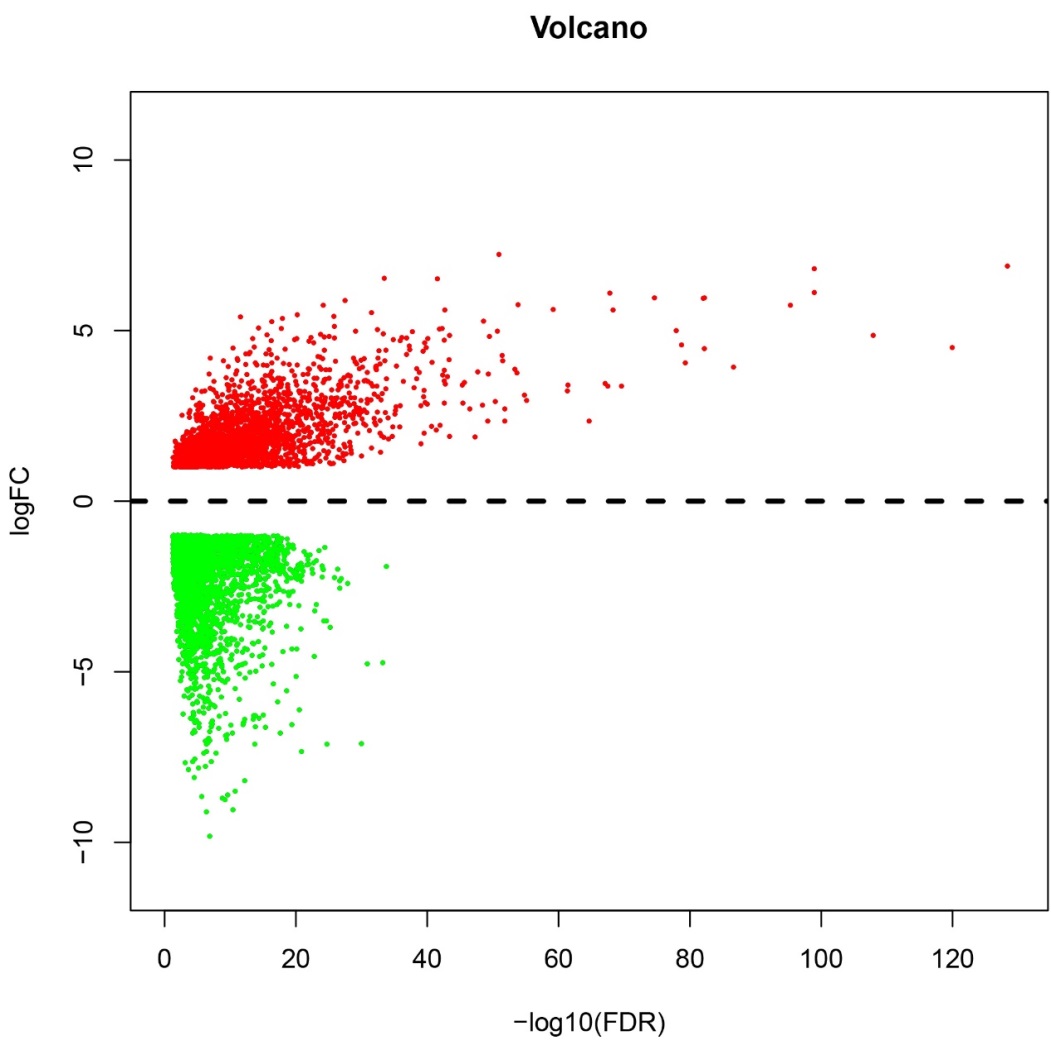 Figure 1 Volcano plot of the differentially expressed mRNAs between stomach adenocarcinoma and para-carcinoma tissues. Red indicates high expression and green indicates low expression (|log2FC| >1 and adjusted P value < 0.05). The X axis represents a false discovery rate (FDR) value and the Y axis represents a log2FC. Differentially mRNAs were calculated by edgeR. There were 2456 high expressed mRNAs, and 3775 low expressed. This volcano plot was conducted by the ggplot2 package of R language. FDR: False discovery rate.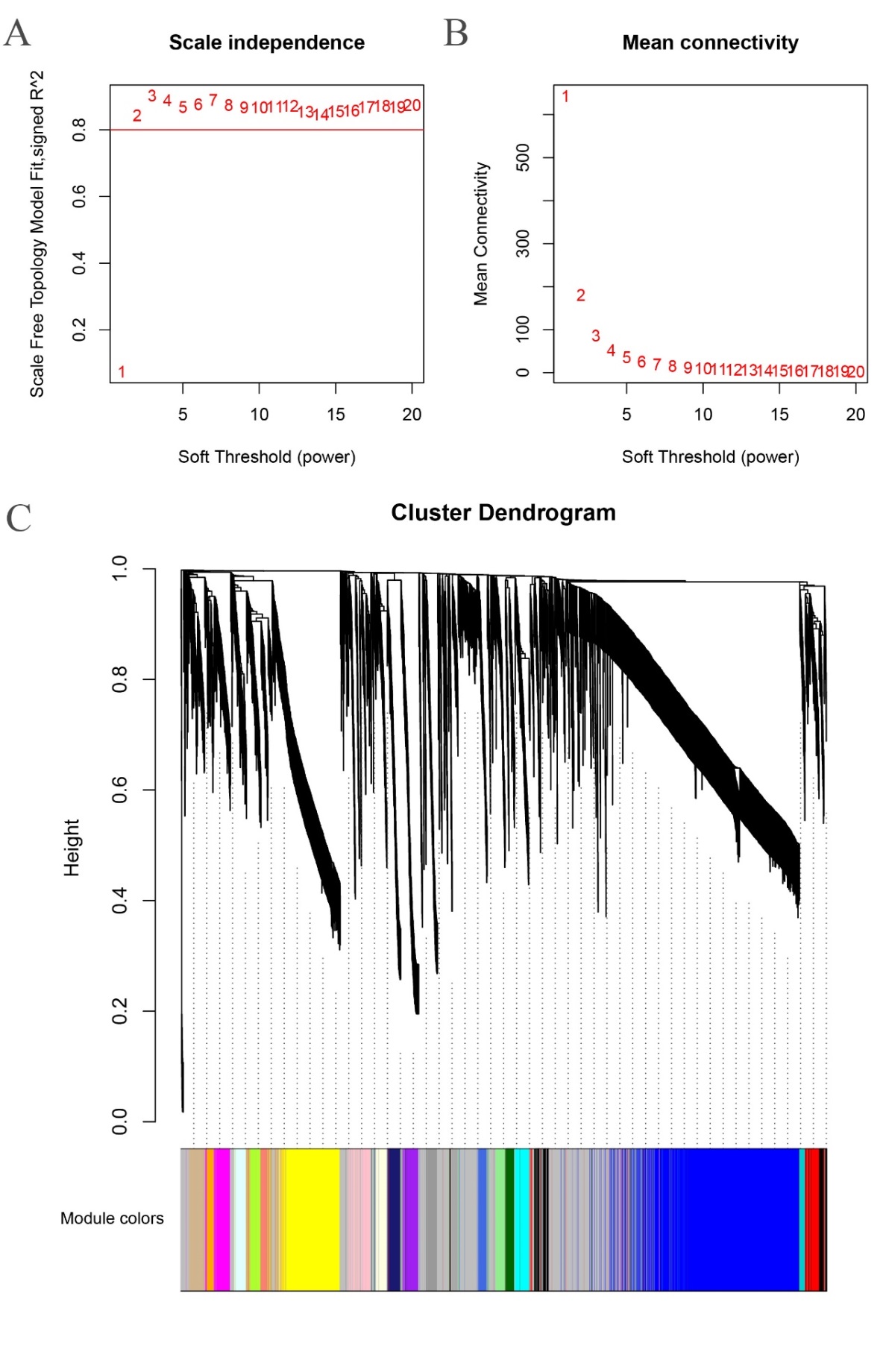 Figure 2 Determination of soft-thresholding power in weighted gene co-expression network analysis and clustering dendrograms of genes. A: Analysis of the scale-free fit index for various soft-thresholding powers (β). B: Analysis of the mean connectivity for various soft-thresholding powers. C: Gene clustering tree (dendrogram) obtained by hierarchical clustering of adjacency-based dissimilarity. Figure 3 Identification of modules associated with the clinical traits of stomach adenocarcinoma. A: Heat map of the correlation between module eigengenes and clinical traits of stomach adenocarcinoma (SA). B: Topological overlap matrix (TOM) plot. C: Visualization of hierarchical clustering dendrogram of the eigengenes. The eigen gene network representing the relationships among the modules. D: Heat map of the eigengene adjacency. The color bars on left and below indicate the module of each row or column. 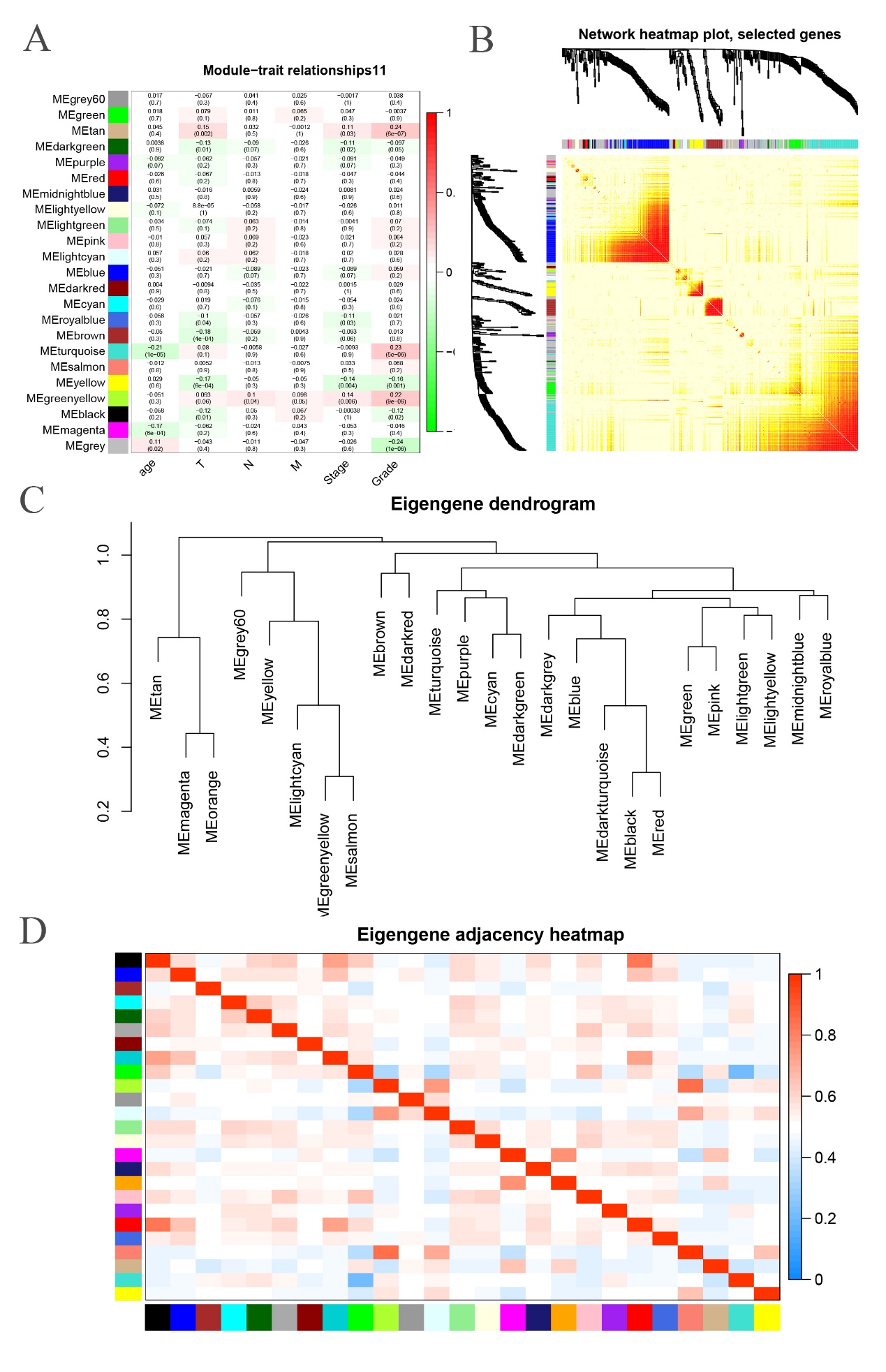 Figure 4 Module functional annotation and hub gene identification. A and B: Gene Ontology (GO) functional and Kyoto Encyclopedia of Genes and Genomes (KEGG) pathway analysis for genes in tan-module. The X-axis shows the number of genes and the y-axis shows the GO and KEGG terms. C: Weighted co-expression network for tan-module genes. [Nodes color are according to the degree, and size according to Molecular Complex Detection (MCODE) score.] D: Hub genes were screened with module membership (MM), gene significance (GS) and MCODE. GO: Gene Ontology; KEGG: Kyoto Encyclopedia of Genes and Genomes; GS: Gene significance; MM: Module membership; MCODE: Molecular Complex Detection.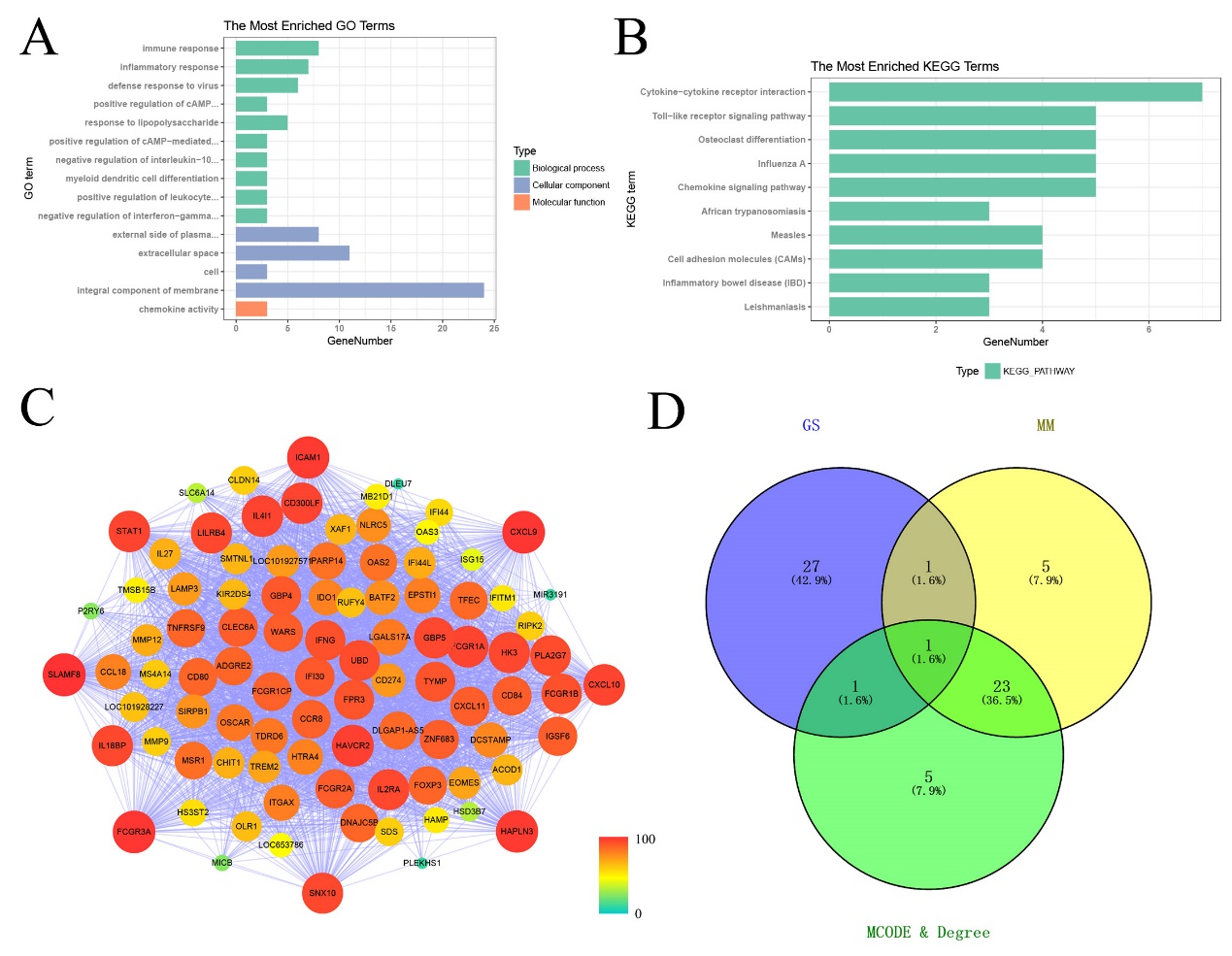 Figure 5 The expression of sorting nexin 10 in stomach adenocarcinoma cells and tissue and its effect on survival. A: Sorting nexin 10 (SNX10) protein expression in stomach adenocarcinoma (SA) cell lines (SGC-7901 and BGC-823) and the human normal gastric epithelial cell line (GSE-1) by western blot. Βeta-actin was used as a loading control; n = 3, aP < 0.05. B: SNX10 mRNA expression in SGC-7901, BGC-823 and GSE-1 by real time-PCR; n = 3, aP < 0.05. C: The representative negative result in SA tissue; magnifications in figure were 200 ×. D: SNX10 was weakly expressed in SA tissue; magnifications in figure were 200 ×. E: SNX10 had strong expression in SA tissue; magnifications in figure were 200 ×. F: Disease free survival curves stratified by SNX10 expression (P = 0.00). G: Overall survival curves stratified by SNX10 expression (P = 0.00). DFS: Disease-free survival; OS: Overall survival; SNX10: Sorting nexin 10.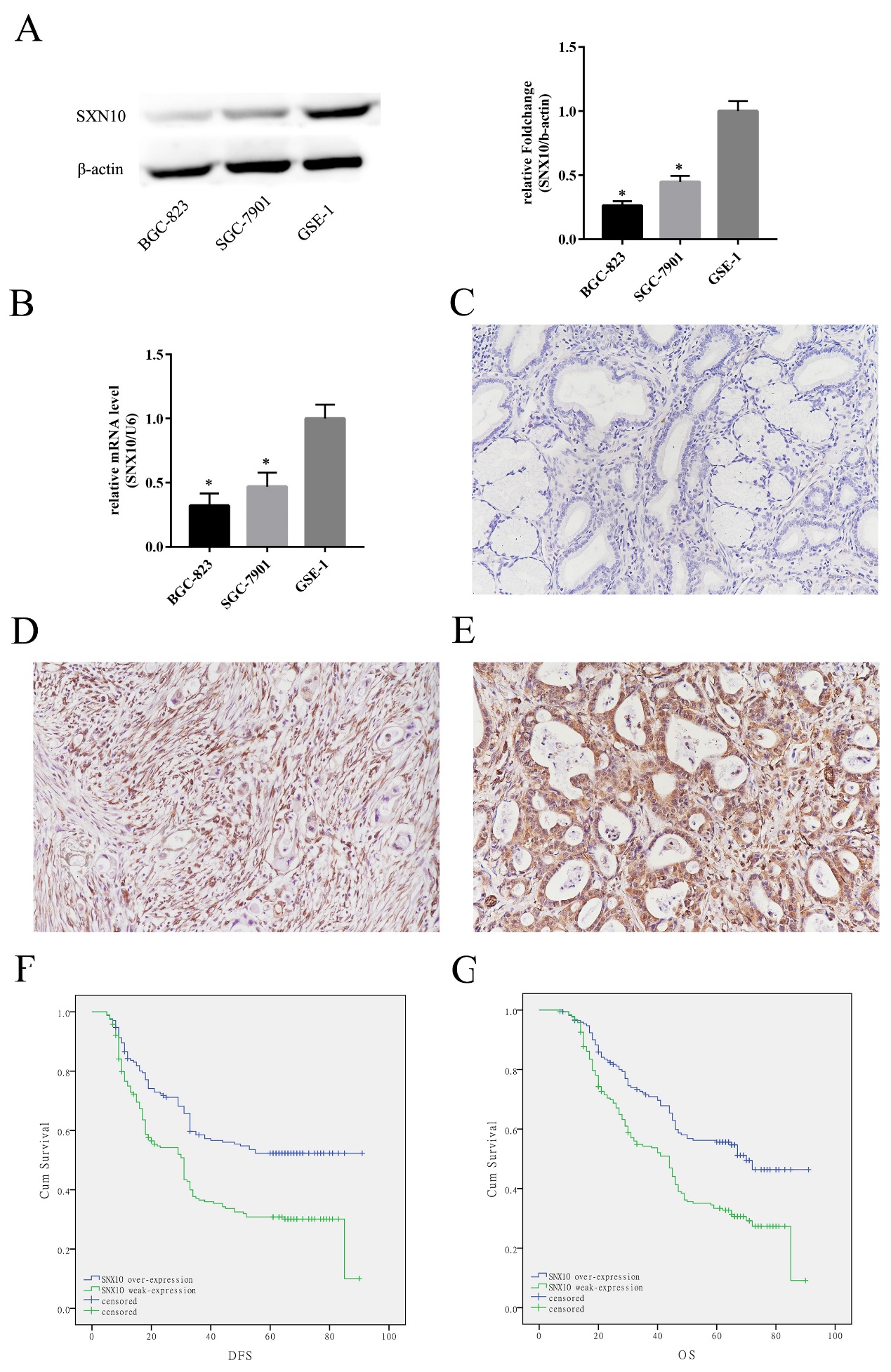 Characteristicsn (%)DFSDFSDFSOSOSOSTime (mo)P valueF valueTime (mo)P valueF valueAge (median, yr)0.1382.2090.3730.795≥ 60192 (53.0)37.2544.18< 60170 (47.0)41.2646.29Gender0.1941.6950.4630.540Male248 (68.5)37.9444.58Female114 (31.5)41.7246.46Bormann type0.00027.3490.00023.230I28 (7.7)64.0464.04II161 (44.5)45.9651.32III167 (46.1)22.8036.72IV6 (1.7)16.0327.33Tumor size0.00031.8650.00025.094≥ 5 cm153 (42.3)30.5938.46< 5 cm209 (57.7)45.3850.09Location0.2121.5580.4030.912Up76 (21.0)34.5542.11Middle102 (28.2)40.7546.36Low184 (50.8)40.1345.78Lauren type0.2411.4280.2141.549Intestinal166 (45.9)41.8747.77Mixed carcinoma84 (23.2)39.0744.99Diffuse112 (30.9)35.6242.07Tumor differentiation0.00017.7110.00015.214Moderate and high 176 (48.6)44.8449.83Poor186 (51.4)33.7440.76Vessel invasion0.00021.8490.00020.983Yes107 (29.6)29.6737.02No255 (70.4)43.1048.59Perineural invasion0.00017.7260.00015.346Yes88 (24.3)28.1436.38No274 (75.7)42.6648.00T category0.00070.1210.00049.574T168 (18.8)65.7265.75T224 (6.6)60.2562.00T312 (3.3)59.0461.33T4258 (71.3)29.2937.46N category0.000248.0920.000223.946N0152 (42.0)61.9363.47N162 (17.1)36.7348.52N268 (18.8)24.0733.05N380 (22.1)10.4917.52TNM stage0.000386.6230.000231.577I77 (21.3)64.4765.69II87 (24.0)62.9964.49III194 (53.6)19.0729.04IV4 (1.1)5.509.50SNX100.00021.8490.00018.278Over- expression172 (47.5)44.9749.95Weak-expression190 (52.5)33.8540.84CharacteristicsSNX10CharacteristicsHighLowP valueX2 value172 (47.5)190 (52.5)Age0.5990.342≥ 6094 (49.0)98 (51.0)< 6078 (45.9)92 (54.1)Gender0.3850.755Male114 (46.0)134 (54.0)Female58 (50.9)56 (49.1)Tumor size0.5660.330≥ 5 cm 70 (45.8)83 (54.2)< 5 cm102 (48.8)107 (51.2)Location0.4901.426Up33 (43.4)43 (56.6)Middle46 (45.1)56 (54.9)Low93 (50.5)91 (49.5)Bormann type0.1675.071I13 (46.4)15 (53.6)II85 (52.8)76 (47.2)III73 (43.7)94 (56.3)V1 (16.7)5 (83.3)Lauren type0.1723.521Intestinal76 (45.8)90 (54.2)Mixed carcinoma 35 (41.7)49 (58.3)Diffuse61 (54.5)51 (45.5)Tumor differentiation0.000251.930Moderate and high159 (90.3)17 (9.7)Poor13 (7.0)173 (93.0)Vessel invasion0.2641.246Yes 46 (43.0)61 (57.0)No126 (49.4)129 (50.6)Perineural invasion0.6570.198Yes 40 (45.5)48 (54.5)No132 (48.2)142 (51.8)T category0.0428.708T140 (58.8)28 (41.2)T211 (45.8)13 (54.2)T38 (66.7)4 (33.3)T4113 (43.8)145 (56.2)N category0.00018.778N092 (60.5)60 (39.5)N125 (40.3)37 (59.7)N228 (41.2)40 (58.8)N327 (33.8)53 (66.3)TNM stage0.00116.744I44 (57.1)33 (42.9)II53 (60.9)34 (39.1)III73 (37.6)121 (62.4)IV2 (50.0)2 (50.0)VariablesDFSDFSDFSOSOSOSP valueHR95%CIP valueHR95%CIBormann0.4181.1090.864-1.4240.5311.0830.844-1.388Tumor size0.3950.8840.665-1.1750.6250.9310.701-1.238Tumor differentiation0.6860.8740.455-1.6780.6580.8590.440-1.679Vessel invasion0.2921.4240.738-2.7460.4191.3200.674-2.586Perineural invasion0.1710.8150.607-1.0930.2690.8640.628-1.139TNM stage0.00078.87336.367-171.0570.00076.70335.600-165.262SNX10 expression0.0140.6980.524-0.9300.0170.7040.528-0.940